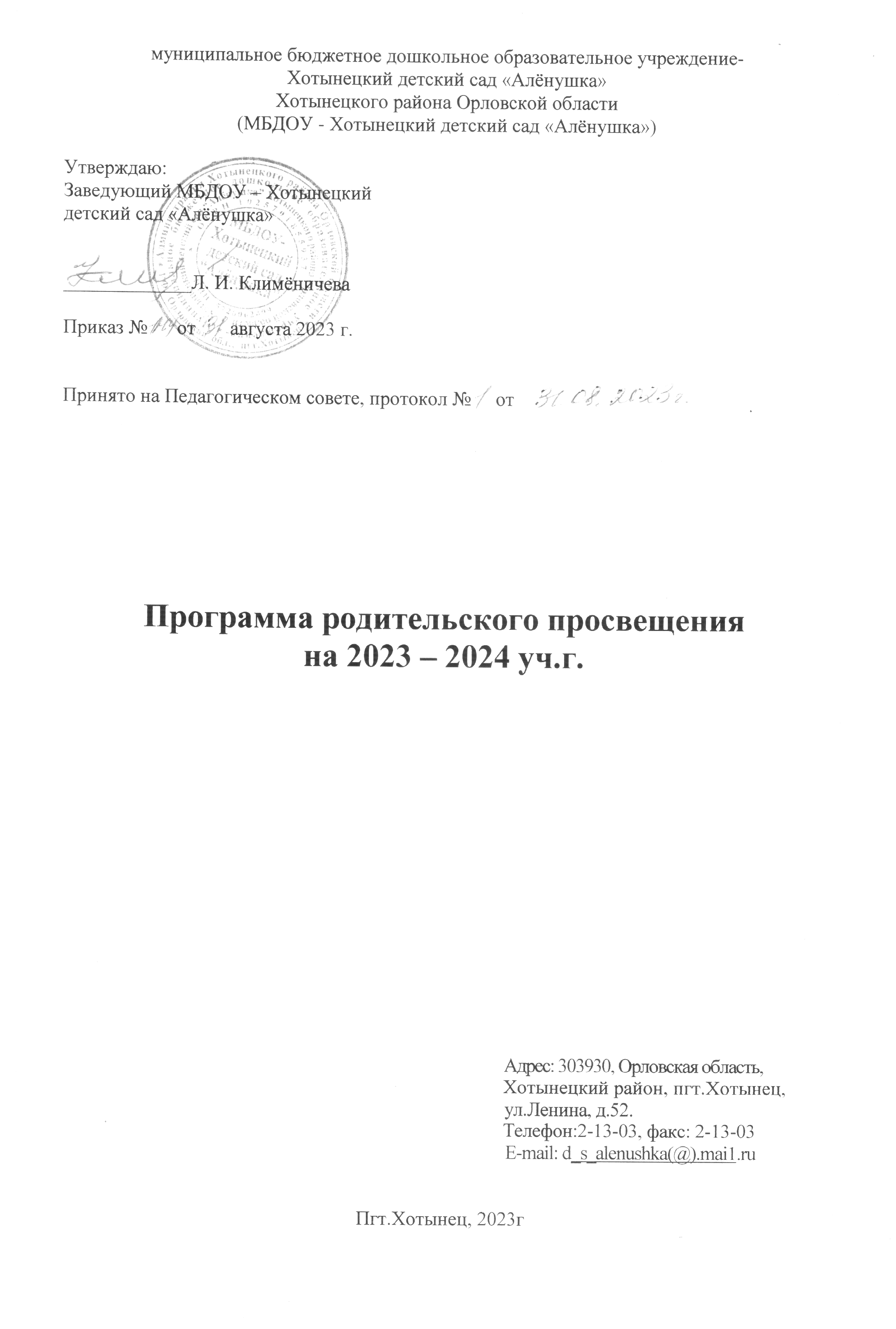 Пояснительная записка   Почему появилась необходимость написать программу родительского просвещения?    Качество семейного воспитания, расширение воспитательных возможностей семьи, повышение ответственности родителей за воспитание своих детей – важнейшие проблемы современной педагогической практики. Именно этими обстоятельствами диктуется необходимость постоянного повышения уровня педагогической компетентности родителей, необходимость и актуальность организации для них различных форм образования.   «Союз педагогов и родителей – залог счастливого детства» - этот принцип взаимоотношения семьи и детского сада  почерпнут из новой инновационной программы дошкольного образования «От рождения до школы» Н.Е. Вераксы:  «……..Основная цель взаимодействия детского сада с семьями воспитанников – сохранение и укрепление здоровья детей, обеспечение их эмоционального благополучия, комплексное всестороннее развитие исоздание оптимальных условий для развития личности каждого ребенка, путем обеспечения единства подходов к воспитанию детей в условиях дошкольного образовательного учреждения и семьи и повышения компетентности родителей в области воспитания» («От рождения до школы» - инновационная программа дошкольного образования, Москва 2019г.)      Совместная деятельность семьи и дошкольной образовательной организации   позволяет обеспечить эффективность психического и социального развития воспитанников, нормализовать условия их развития, сформировать необходимые психотехнические навыки взаимодействия взрослых и детей, обеспечить социальную адаптацию воспитанников.    Таким образом, необходимость возвращения к педагогическому просвещению родителей обусловлены рядом причин:потребностями современного общества, характерной особенностью которого является изменение социокультурной ситуации (необходимость обеспечения взаимодействий семьи и ДОО в процессе формирования ценностных ориентиров у подрастающего поколения);инновационным отечественным и зарубежным опытом обновления воспитания подрастающего поколения нового столетия;открытостью современного педагогического сообщества (родительского в том числе) обществу, прошлому опыту, инновациям.    Программа родительского просвещения МБДОУ – Хотынецкий детский сад «Алёнушка» направлена на обеспечение эффективного взаимодействия с семьями воспитанников.Цель программы- Содействие максимальному участию родителей (законных представителей воспитанников) в образовательном процессе, обеспечение педагогической поддержки семьи и повышение компетенций родителей в вопросах развития и образования, охраны и укрепления здоровья детей.Задачи программы: 1. Психологическая поддержка семьи. 2. Педагогическое просвещение родителей через повышение осведомленности родителей (законных представителей воспитанников) об особенностях развития и специфических образовательных потребностях ребенка. 3.  Обеспечение единства требований к ребенку в семье и в образовательной организации. 4. Организация максимального участия родителей (законных представителей воспитанников) в образовательном процессе, участие  в различных мероприятиях, в решении организационных вопросов и пр.Нормативно – правовая база:Федеральный закон от 29 декабря . N 273-ФЗ "Об образовании в Российской Федерации" (с изменениями и дополнениями от 25 ноября .);Приказ Министерства образования и науки РФ от 17 октября . N 1155 "Об утверждении федерального государственного образовательного стандартадошкольного образования";Семейный кодекс РФ от 29.12.1995 г. № 223 – ФЗ (ред. от 25.11.2013 г.);Конституция РФ.Указ Президента Российской Федерации от29.05.2017г № 240 «Об объявлении в Российской  Федерации Десятилетия детства»Распоряжение Правительства Российской  Федерации от 25.08.2014г №1618-р «Об утверждении Концепции государственной семейной политике в Российской Федерации на период до 2025г» Распоряжение Правительства Российской   Федерации от 29.05.2015г № 996-р «Об утверждении Стратегии развития воспитания в Российской Федерации на период до 2025г» Примерная рабочая программа воспитания для образовательных организаций, реализующих образовательные программы дошкольного образования (Одобрена решением федерального учебно-методического объединения по общему образованию, протокол от 1 июля . № 2/21)Целевая аудитория- Воспитанники МБДОУ, родители (законные представители) воспитанников, воспитатели и специалисты детского сада.     Педагогическое (образовательное) сопровождение родителей (законных  представителей воспитанников) в реализации      воспитательной функции понимается нами как:система, предоставляющая им ориентационное поле, в котором они осуществляют выбор оптимальных знаний и условий воспитания детей в семье;особый способ деятельности по оказанию педагогической помощи родителям (законным представителям воспитанников) в решении проблем воспитания детей в семье, в преодолении социокультурных и психолого-педагогических проблем, связанных с воспитанием детей;процесс совместного с родителями (законными представителями воспитанников) определения их целей, возможностей и путей достижения желаемых результатов в воспитании собственных детей.Основные принципы:первоочередного права родителей (законных представителей воспитанников) на воспитание детей (родители в первую очередь несут ответственность за развитие, здоровье и благополучие своих детей);достоверности информации (сообщаемая информация должна опираться на научные (медицинские, психологические, педагогические, физиологические, юридические и др.) факты);практической  ориентированности информации (информация, рекомендованная родителям, должна быть доступной для использования в жизни);взаимного сотрудничества и взаимоуважения (доверительные взаимоотношения педагогов с родителями (законными представителями) воспитанников, а также конструктивный поиск решения возникающих проблем воспитания детей);развития (личности, системы отношений личности, процессов жизнедеятельности);гуманизации отношений и общения;системности воспитательных воздействий на ребёнка;преемственности семьи и ДОО в становлении социокультурного опыта ребёнка.               Сроки  реализации программы - 2023-2024 гг         Регулярность: одна встреча в месяц.Оценка эффективности реализации программыОценка эффективности реализации программы осуществляется на основе оценочных показателей – количественных и качественных.Количественные показатели:количество родителей (законных представителей воспитанников), заинтересованных вопросами развития и воспитания своих                                        детей;количество проведенных массовых мероприятий, общественно-значимых дел, семинаров и т.п.;количество методических материалов семейной  направленности на сайте ДОО.Качественные показатели:повышение нравственного образа жизни семьи;повышение педагогической культуры родителей (законных представителей воспитанников); программно-методическое обеспечение взаимодействия семьи и ДОО в процессе формирования личности ребёнка;формирование основ семейного воспитания у дошкольника;вовлечение родителей (законных представителей воспитанников) в совместную деятельность по духовному, нравственному, трудовому, физическому воспитанию детей.Формы родительского просвещения.Сайт детского сада.Наглядный материал и стенды для родителей в здании ДОО.Родительские собрания.Консультации.Мастер - классы.Папки – передвижки.Практикум – дискуссия.Семинар – практикум.Семинар.Мероприятия ДОО.Открытые занятия с родителями.Анкетирование.Конкурсы, выставки.Памятки, информационные листовки.Принципы взаимодействия с родителями (законными представителями воспитанников)- Доброжелательный стиль общения педагогов с родителями (законными представителями воспитанников) (позитивный настрой на общение – самый прочный фундамент, на котором основано взаимодействие педагогических работников ДОО и родителей).- Индивидуальный подход (воспитатель, общаясь с родителями (законными представителями воспитанников), должен чувствовать ситуацию, настроение мамы или папы. Можно использовать человеческие и педагогические умения успокоить родителей, посочувствовать, вместе подумать, как помочь ребенку в той или иной ситуации).- Сотрудничество, а не наставничество (необходимо помнить о том, что современные мамы и папы – это в большинстве своем люди грамотные и знающие, как воспитывать своих детей. Эффективнее будет создать атмосферу взаимопомощи и поддержки семьи в сложных педагогических ситуациях, проявить заинтересованность коллектива ДОУ разобраться в проблемах семьи и искреннее желание помочь).- Серьезная подготовка  (даже самое незначительное и небольшое мероприятие должно быть тщательно и серьезно спланировано).- Динамичность. - Положительный и эмоциональный настрой на совместную работу. - Учет индивидуальных особенностей ребенка и семьи в целом.Трудности,  которые могут возникнуть в ходе реализации программы родительского просвещения:- Родители очень заняты, у них нет времени на знакомство с образовательной программой.- У родителей нет желания интересоваться тем, что происходит с ребёнком в детском саду, главное, чтобы он не болел, был накормлен и чтобы его никто не обижал.- Есть родители со сложным характером, завышенными ожиданиями и другими личностными особенностями. Очень сложно найти подход к каждому и вовлечь всех в равной степени.- Родители несерьезно относятся к рекомендациям.- Ситуации и проблемы с детьми очень разнообразны, часто очень трудно дать действительно хороший совет.- Родители не доверяют педагогам и стремятся излишне контролировать все, что происходит в саду.Ожидаемый результат от мероприятий программы родительского просвещения- Поменялось представления родителей о сфере педагогической деятельности в детском саду.- Изменился характер вопросов родителей к педагогам, рост их педагогических знаний.- Родители познакомились с практическими приемами обучения и воспитания детей.- Повысилась посещаемость родителей в мероприятиях по педагогическомупросвещению, их участие в конкурсах, досугах и праздниках ДОО. - Повысилась включённость родителей  в совместную проектную, социально-значимую, творческую, досуговую, спортивно-оздоровительную деятельность.- Укрепились партнёрские отношения ДОУ, семьи и социума.Этапы реализации программы родительского просвещения1-й этап - подготовительныйСбор общих сведений о родителях (законных представителей воспитанников), выявление запросов и изучение лучших практик родительского просвещения.2-й этап – деятельностный. Активная работа МБДОУ по педагогическому просвещению родителей (законных представителей воспитанников) по вопросам семейного воспитания.3-й этап – прогностический. Аналитическая деятельность МБДОУ по результатам реализации программы и определение дальнейшего развития.4-й этап – план мероприятий по реализации программы (задачи, формы, сроки, ответственные) (см. приложение 1)5-й этап – планируемые результаты программыПерспективный план взаимодействия с семьями воспитанников на 2023 – 2024 учебный годНаправлениеНазвание мероприятийФорма проведенияСрокиОтветственныеВыстраивание позитивных детско-родительских отношенийЗадачи воспитания и обучения детей дошкольного возраста. Роль родителей в развитии ребёнка Родительское собраниеСентябрь Воспитатели Выстраивание позитивных детско-родительских отношенийЗнакомство родителей с условиями обучения в коррекционно- развивающей группе, со всем комплексомкоррекционно- развивающих мероприятий, направленных на преодоление их детьми трудностей в развитииРодительское собраниеСентябрьВоспитатели Выстраивание позитивных детско-родительских отношенийМой ребенок: какой онАнкетированиеОктябрьВоспитатели Выстраивание позитивных детско-родительских отношенийМера заботы. Стратегии семейного воспитанияТестирование.ОктябрьВоспитатели Выстраивание позитивных детско-родительских отношенийМы подготовительная группа. Начало учебного  годаРодительское собраниеСентябрьВоспитатели  подготовительных групп Выстраивание позитивных детско-родительских отношений«Возрастные особенности детей старшего дошкольного возраста» «Что нужно знать о своем ребенке»Печатные материалы, информация на сайте ДОУОктябрьПедагог-психолог Чаплыгина Е.В. Выстраивание позитивных детско-родительских отношенийИграем от души, играем вместеКонсультация Ноябрь ВоспитателиВыстраивание позитивных детско-родительских отношенийЛюбовь и взаимопонимание в семьеКонсультацияНоябрьВоспитателиВыстраивание позитивных детско-родительских отношенийИндивидуальное консультирование родителейИндивидуальные беседыВ течение годаУчитель – дефектолог Шанаурова О.В., педагог – психолог Чаплыгина Е.В.Выстраивание позитивных детско-родительских отношенийВыстраивание позитивных отношений родителей с детьми с ОВЗПрезентация. Консультация.ДекабрьУчитель – дефектолог Шанаурова О.В., педагог – психолог Чаплыгина Е.В., учитель - логопедВыстраивание позитивных детско-родительских отношенийМамочка - наше солнышкоВыставка детских рисунков ко Дню материДекабрьВоспитатели Выстраивание позитивных детско-родительских отношений«Решение детских конфликтов: учим ребенка мирным способам»«Игры и упражнения для коррекции поведениядетей склонных кагрессии»Памятки, консультации, брошюрыМастер-классНоябрь- Декабрь.Педагог – психолог  Чаплыгина Е.В.Выстраивание позитивных детско-родительских отношенийМузыкальное воспитание в семьеКонсультативные материалы, информация в ватсапДекабрьМузыкальный руководитель Лузанова Е.К.Выстраивание позитивных детско-родительских отношений«Подвижные игры зимой на воздухе»Консультация ДекабрьЗам.заведующего Богданова И.А.Выстраивание позитивных детско-родительских отношений«Посеешь привычку – пожнешь характер»Папка - передвижкаДекабрьВоспитатели Выстраивание позитивных детско-родительских отношенийО факторах, влияющих на здоровье детейРодительское собраниеЯнварьВоспитатели группВыстраивание позитивных детско-родительских отношенийИгра, как средство выстраивания обучения и развития ребенка в семье.Мастер-классянварьУчитель – дефектолог Шанаурова О.В.Выстраивание позитивных детско-родительских отношенийОтец в воспитанииПапка - передвижкаФевральВоспитателиВыстраивание позитивных детско-родительских отношенийАртикуляционная гимнастика, что это такоеМастер – классФевральУчитель – логопед Дурнева Г.С.Выстраивание позитивных детско-родительских отношенийКак правильно общаться с детьмиКонсультацияФевраль Воспитатели Выстраивание позитивных детско-родительских отношенийПальчиками играем, речь  развиваемМастер – классМарт Учитель – логопед Луговая Е.В.Выстраивание позитивных детско-родительских отношений«Мы дружная семья»Фото конкурс на тему «здоровый образ жизни»Март ВоспитателиВыстраивание позитивных детско-родительских отношенийСемейное общение - основа семейного воспитанияРоль семьи в воспитании детейИндивидуальные  и групповые консультации, информационныйстендМарт Учитель – дефектолог Шанаурова О.В.Выстраивание позитивных детско-родительских отношенийСоветы родителям по организации самостоятельной музыкальнойдеятельности детейИнформация  в ватсап, на  сайт ДОУАпрельМузыкальный руководитель Курочкина И.А. Выстраивание позитивных детско-родительских отношенийГармонизация детско - родительских отношений посредством совместного коллективного творчестварекомендации;в родительском уголке;брошюры, информация в ватсапВ течение годаУчитель – дефектолог Шанаурова О.В., педагог – психолог Чаплыгина Е.В.Выстраивание позитивных детско-родительских отношенийПортфолио семейного  успеха.«Мы вместе»Конкурс семейных фотографий В течение годаПедагог – психолог  Чаплыгина Е.В.Выстраивание позитивных детско-родительских отношенийКак взаимодействовать с ребенком в конфликтной ситуацииИндивидуальные беседыВ течение годаПедагог – психолог  Чаплыгина Е.В.Выстраивание позитивных детско-родительских отношенийКак научиться слышать и слушать ребенкаИндивидуальные беседыВ течение годаВоспитатели Выстраивание позитивных детско-родительских отношенийУпрямство и детские капризыКонсультацияАпрель Педагог – психолог  Чаплыгина Е.В.Выстраивание позитивных детско-родительских отношенийПолезные компьютерные игрыКонсультацияАпрельЗам.заведующего Богданова И.А.Выстраивание позитивных детско-родительских отношений«Решение конфликтов».«Позитивные способы разрешенияконфликтных ситуаций между родителями идетьми».«Современные гаджеты в жизни ребенка, польза или вред?»Информирование, памятка для родителей (законныхпредставителей), информация в ватсапВ течение годаВоспитатели Выстраивание позитивных детско-родительских отношенийПоощрять или наказыватьКруглый столАпрельВоспитатели Выстраивание позитивных детско-родительских отношенийИгрушка в жизни ребенка» (о пользе и вреде «агрессивных» игрушек)КонсультацияМай Учитель – дефектолог Шанаурова О.В.,Профилактика семейногонеблагополучия     и социального сиротстваФакторы, влияющие на  психологическоеблагополучие ребенка в семьеКонсультативный материалСентябрьПедагог – психолог  Чаплыгина Е.В.Профилактика семейногонеблагополучия     и социального сиротстваКак образ жизни семьи воздействует на здоровье ребенкаКонсультацияОктябрьЗам.заведующего Богданова И.А.Профилактика семейногонеблагополучия     и социального сиротстваЧем занять ребенка дома в выходные дниИндивидуальные беседыНоябрьВоспитатели Профилактика семейногонеблагополучия     и социального сиротства«Неполная семья. Особенности воспитания»Формирование осознанного отношения к вопросам воспитанияребенка в неполнойсемье.Индивидуальные  консультации, памяткиВ течение годаУчитель – дефектолог Шанаурова О.В.Профилактика семейногонеблагополучия     и социального сиротстваОпасные предметы или не оставляйте ребенка одного домаПапка - передвижкаНоябрь Воспитатели Профилактика семейногонеблагополучия     и социального сиротства«Роль родителя во взаимодействии со специалистами детского сада»Индивидуальные консультацииВ течение годаЗам.заведующего Богданова И.А.Повышение уровня правовой культуры в области семейного праваРебенок и дорога. Правила поведения на улицах КонсультацияОктябрьВоспитатели Повышение уровня правовой культуры в области семейного праваДети нуждаются в защите взрослыхПамятки для родителейДекабрьПедагог – психолог  Чаплыгина Е.В.Повышение уровня правовой культуры в области семейного праваРежим будущего первоклассникаПамятки для родителейФевральПедагог – психолог  Чаплыгина Е.В.Повышение уровня правовой культуры в области семейного права«Проблемы семейного воспитания» «Я и мой ребенок» «Жестокое обращение с детьми: что это такое?»Памятки для родителейВ течение годаВоспитателиПовышение уровня правовой культуры в области семейного праваПрофилактика детского дорожно-транспортного травматизмаКонсультацияАпрельВоспитатели Повышение уровня правовой культуры в области семейного праваРугать можно, а хвалить  нужноИнформация на стендеМартПедагог – психолог  Чаплыгина Е.В.Повышение уровня правовой культуры в области семейного праваЗнакомство с Конвенцией о правах ребенка.Оформлениеинформационных стендов.Памятки - брошюры.Март- Апрель.Зам.заведующего Богданова И.А.Повышение уровня правовой культуры в области семейного праваНормативно-правовыедокументы федерального и регионального уровня«О правах ребенка»;Закон «Об основных гарантиях прав ребенка в РФ», Закон «Об образовании»ПамяткиВ течение годаВоспитателиФормирование и повышение экономической грамотности семьиКак можно экономить деньги в семьеПамяткаНоябрьВоспитатели Формирование и повышение экономической грамотности семьиВ магазин с ребенкомПапка - передвижкаЯнварьВоспитатели Формирование и повышение экономической грамотности семьи«Нужно ли знакомить   ребенка с деньгами»Инф. стенд, памятки, консультацииМарт- апрельВоспитателиФормирование и повышение экономической грамотности семьи «Экономические сказки для детей дошкольного возраста»Консультативный материал Ноябрь - мартУчитель – дефектолог Шанаурова О.В.Формирование ответственности и позитивной родительской позицииПример родителей – большая роль в воспитанииИндивидуальные беседыОктябрьВоспитателиФормирование ответственности и позитивной родительской позицииОсторожно – Грипп. Симптомы данного заболеванияПапка - передвижкаНоябрьВоспитатели Формирование ответственности и позитивной родительской позицииОсторожно! Лёд!ИнструктажиДекабрьВоспитателиФормирование ответственности и позитивной родительской позицииКак научить ребенка дружитьКонсультации ЯнварьВоспитатели Формирование ответственности и позитивной родительской позицииИгровые упражнения на развитие мыслительных операцийКонсультацияФевраль Учитель – дефектолог Шанаурова О.В.Формирование ответственности и позитивной родительской позицииИскажения звуков. Пути решения проблемыКонсультацияМарт Учитель – логопед  Луговая Е.В.Формирование ответственности и позитивной родительской позицииМузыка лечитКонсультацияАпрель Музыкальный руководитель Лузанова Е.К.Формирование ответственности и позитивной родительской позицииВот мы и подросли:«Чему мы научились за год»Родительское собраниеМайВоспитатели Формирование ответственности и позитивной родительской позицииБезопасное летоПамяткиМайВоспитателиФормирование ответственности и позитивной родительской позиции«Типы родительских позиций по отношению к ребенку с нарушениями в развитии»АнкетированиеПсихологический тренингВ течение годаДекабрьПедагог – психолог Чаплыгина Е.В.Пропаганда семейных традиций и ценностей российской семьиСемейные традиции. Их роль в воспитанииребенкаКонсультацияОктябрь Воспитатели Пропаганда семейных традиций и ценностей российской семьиЕлочная игрушка, Новогодняя елкаКонкурс творческих работДекабрьВоспитатели Пропаганда семейных традиций и ценностей российской семьиПриобщение детей к национальной культуреКонсультацияФевральМузыкальный руководитель Курочкина И.А.Пропаганда семейных традиций и ценностей российской семьиРоль и необходимость семейных традиций.ПамяткамартУчитель – логопед Дурнева Г.С.Пропаганда семейных традиций и ценностей российской семьиВыставки семейного творчества:Мини фотоальбом «Я и моя семья»,Как мы проводим время с семьей (фото, рисунки),Наши бабушки (рисунок, фото),Великая Победа! (Бессмертный Полк и рассказы детей)ВыставкиВ течение годаВоспитатели Пропаганда семейных традиций и ценностей российской семьи«Влияние семьи на развитие ребенка»Буклеты, памяткиМарт Воспитатели Пропаганда семейных традиций и ценностей российской семьиПасхальный перезвонМастер - классАпрельВоспитатели Пропаганда семейных традиций и ценностей российской семьиЧитаем, слушаем вместе, или как возродить традицию семейного чтения».Выставки семейного творчества.Беседа.Оформлениеинформационного стенда.В течение года.Воспитатели Пропаганда семейных традиций и ценностей российской семьиУчастие в проектах и  акциях.Проведение совместных конкурсов, развлечений.В течение годаВоспитатели